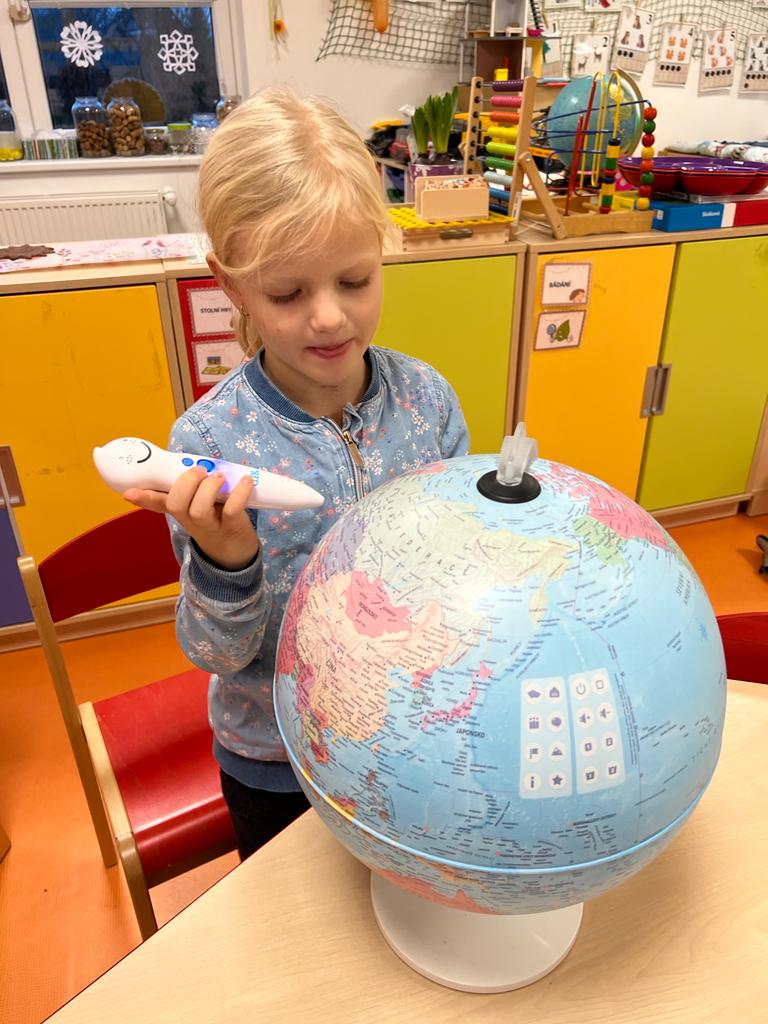 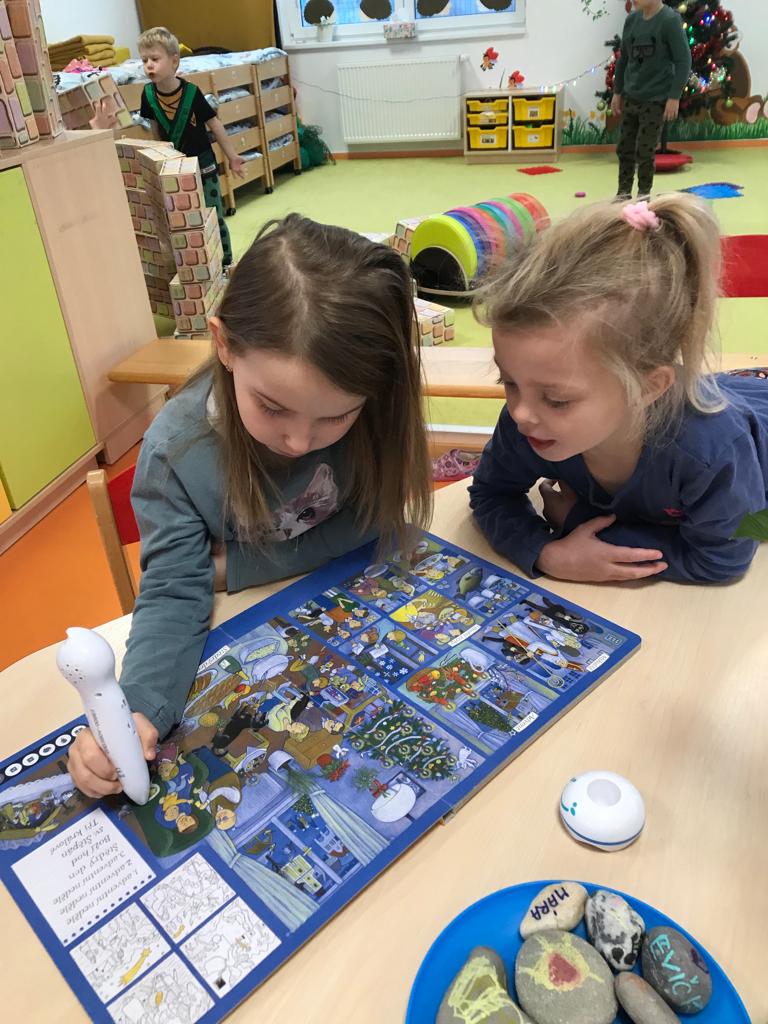 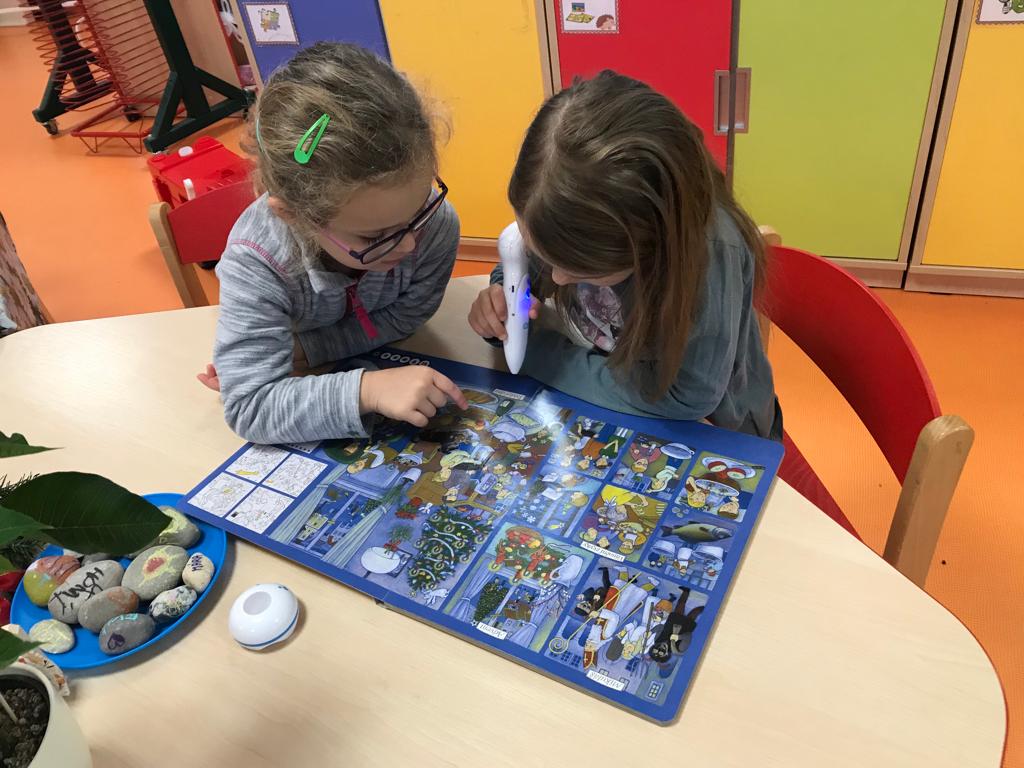 Využití Albi knih a Albi globusu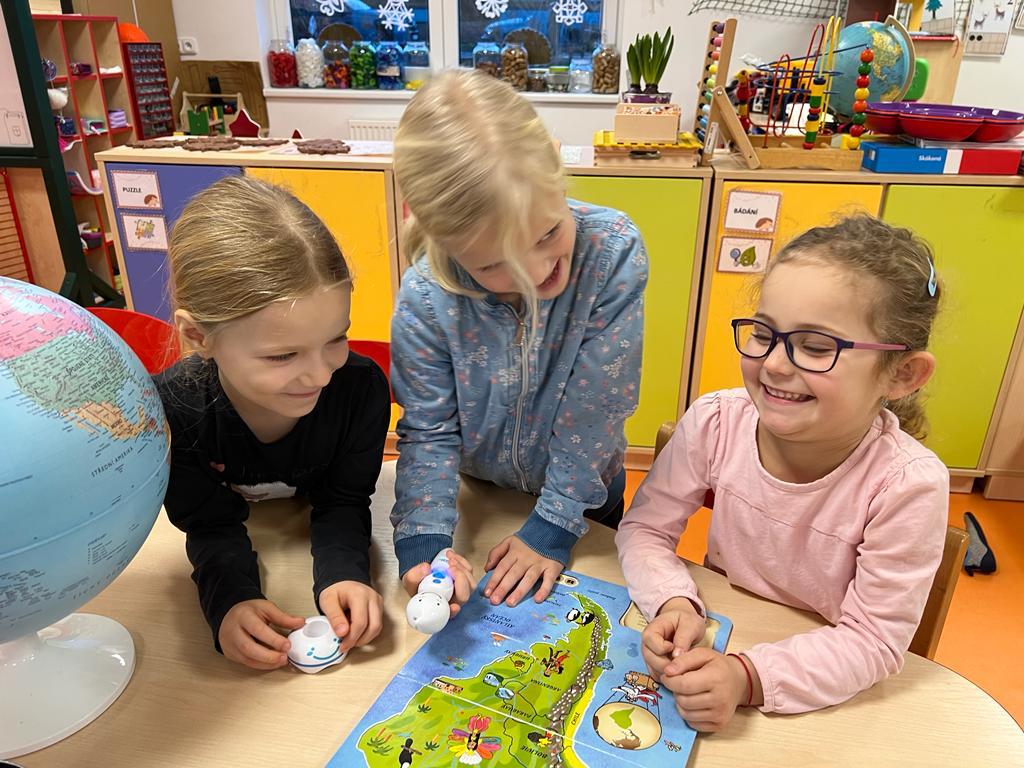 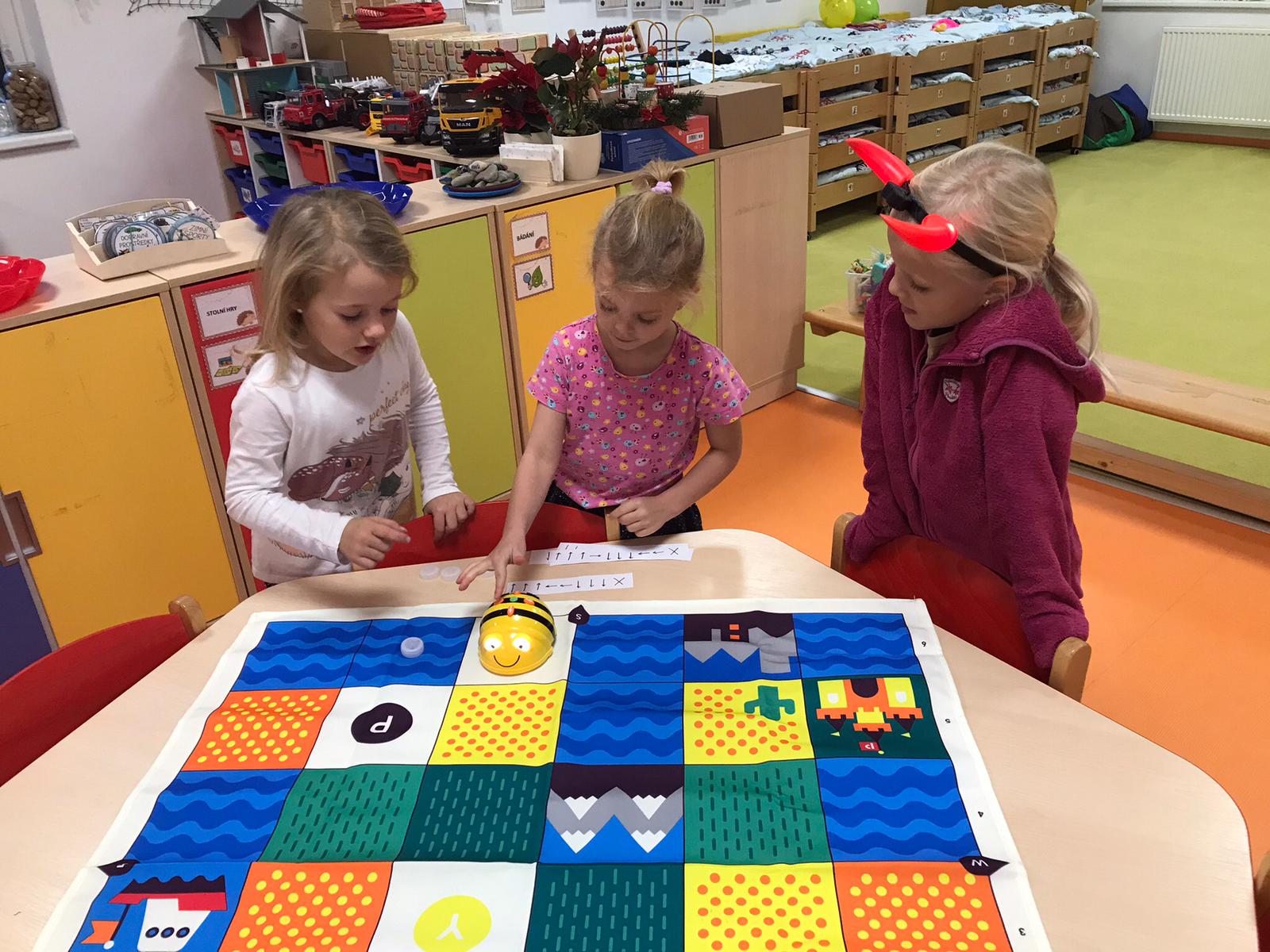          Bee Bot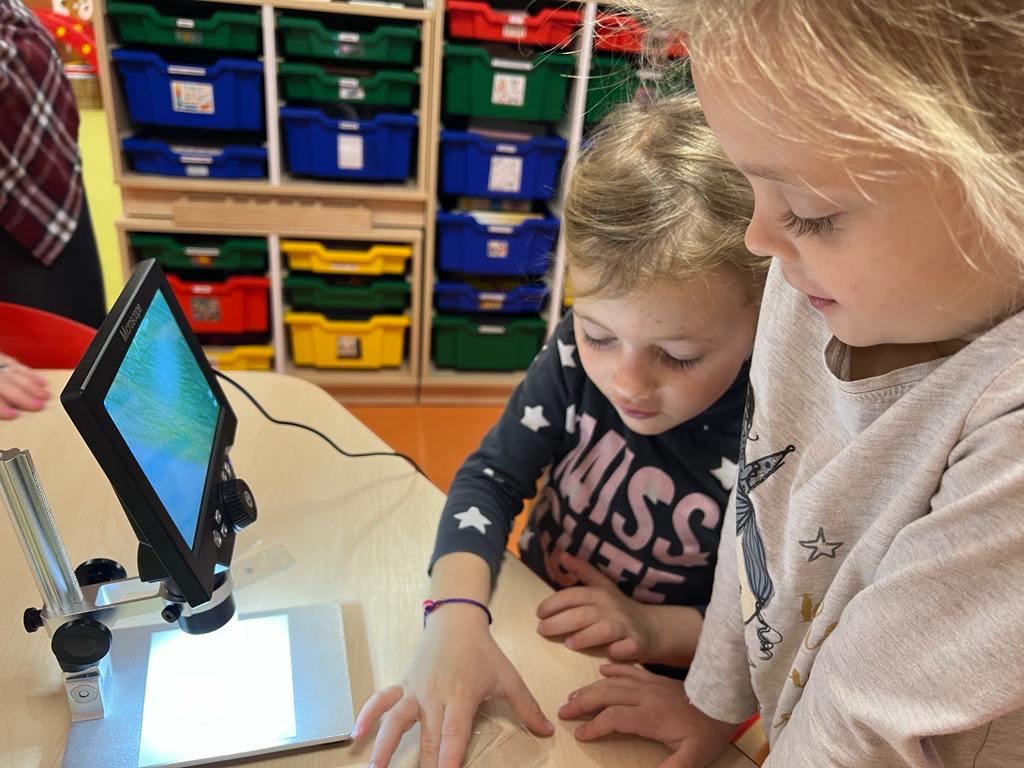 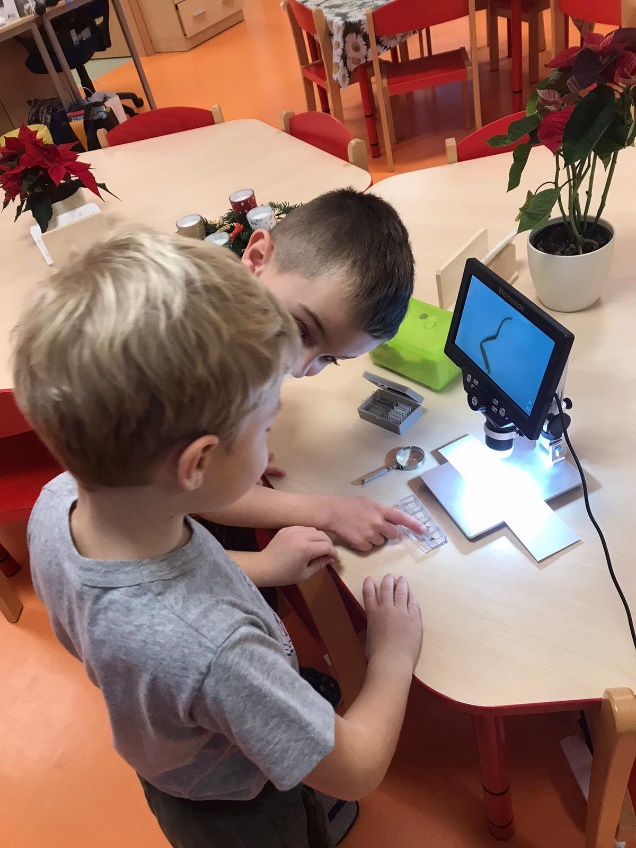 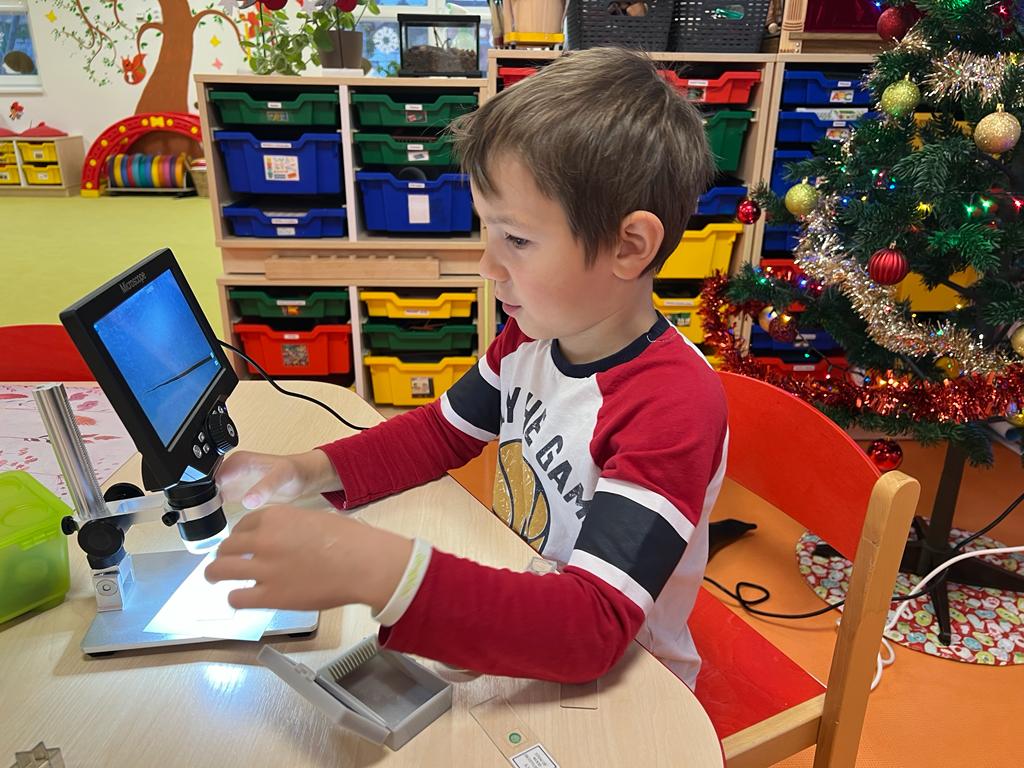 Digitální mikroskop